Вниманию физических лиц – потребителей финансовых услуг!Уважаемые жители Кемеровской области! С 1 апреля 2023 года в любом отделе МФЦ Кемеровской области вы можете подать обращение финансовому уполномоченному.Важно знать! В случае возникновения денежного спора с финансовой организацией до обращения в суд вы должны обратиться к финансовому уполномоченному.Подача обращения и его рассмотрение бесплатно. Решение финансового уполномоченного обязательно для исполнения финансовой организацией.Срок рассмотрения обращения 15 рабочих дней. Вы можете подать обращение в отношении: - страховой компании;- банка; - микрофинансовой организации;- кредитного потребительского кооператива;- негосударственного пенсионного фонда;- ломбарда.Для подачи обращения финансовому уполномоченному обратитесь в любой отдел МФЦ. Дополнительная информация:finombudsman.ruПроверить, подлежит ли спор рассмотрению финансовым уполномоченным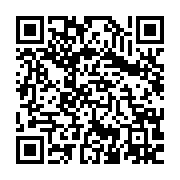 Тел. 8 (800) 200-00-10 (звонок бесплатный по России | с 8.00 до 20.00 по рабочим дням | время московское) 